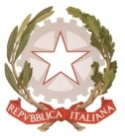 MINISTERO  DELL’ ISTRUZIONE, DELL’UNIVERSITA’, DELLA RICERCAUFFICIO SCOLASTICO REGIONALE PER IL LAZIOLICEO SCIENTIFICO STATALE“TALETE”Roma, 27.01.2020Ai docentiAgli alunniai GenitoriAl sito webCIRCOLARE n. 280Oggetto: Selezione Provinciale Olimpiadi della Matematica- 20 febbraio 2020Si comunica che gli alunni:Gabriele Pio Lacanna (3C), Tommaso Pietrosanti (5G), Riccardo Tavolato (5B), Claudio Pasquale (4C), Elena Orrico (5B), Giovanni Attingenti(4D), Lorenzo Rinaldetti (2M),  Edoardo Morelli (2M), Lorenzo Miccio  (2M), Khalid Nazir(2M) sono stati ammessi Selezione Provinciale  Olimpiadi della Matematica che avrà luogo giovedì 20 febbraio presso l’Università degli Studi ROMA TRE. I docenti di matematica degli studenti interessati alla gara sono pregati di trascrivere l’impegno della intera mattinata che non concorrerà al calcolo delle assenze.In allegato la convocazione ufficiale.La referente 	                                                                             Il Dirigente ScolasticoProf.ssa  D. Casale                                                                    Prof. Alberto Cataneo                                                                                                                                         (Firma autografa sostituita a mezzo stampa                                                                                                                          ai sensi dell’at. 3 comma 2 del d.lgs. n. 39/1993)